事前提出書類等の提出について以下の２つの提出方法から選択してください。注意点：書類のファイル名は内容がわかるよう、具体的な名称としてください。１.ＣＤ-Ｒ等の記録媒体に保存し、郵送・持参して提出する方法　　　①　ＣＤ-Ｒ等の記録媒体にデータが正しく書き込みされているか、必ず確認のうえ御提出ください。（例：データ保存に使用したパソコンとは別のパソコンでＣＤ-Ｒに書き込んだデータを開く、等）②　ＣＤ-Ｒ等の提出は郵送・持参のいずれも可能です。また、郵送時の事前連絡等も不要です。③　ファイルのパスワード設定は必要ありません。④　提出されたＣＤ-Ｒ等の返却を希望される場合は御連絡ください。2.横浜市電子申請・届出システムを利用し提出する方法（５分程度で完了できます）インターネットで提出することができ、CD-R等の準備は必要ありません。『令和５年度社会福祉法人指導監査事前調査票の提出』の申請画面を開きます。次のいずれかの方法で進んでください。本市ホームページから開く「横浜市電子申請・届出システムログイン」を選択URLから開くhttps://shinsei.city.yokohama.lg.jp/cu/141003/ea/residents/procedures/apply/6345d8fd-8e62-438f-a0a3-198168d7a9bd/start 「令和５年度社会福祉法人指導監査事前提出書類の提出」の申請画面であることを確認します。申請画面の注意点を確認してください。注意点を確認が終わりましたら、『次へ進む』を選びます。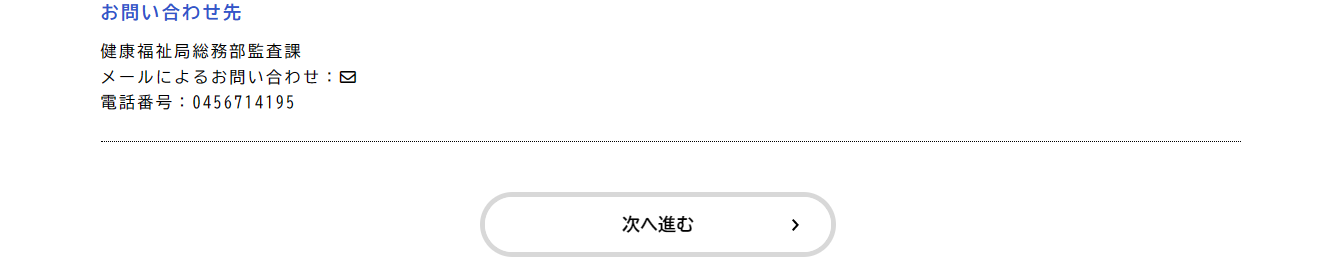 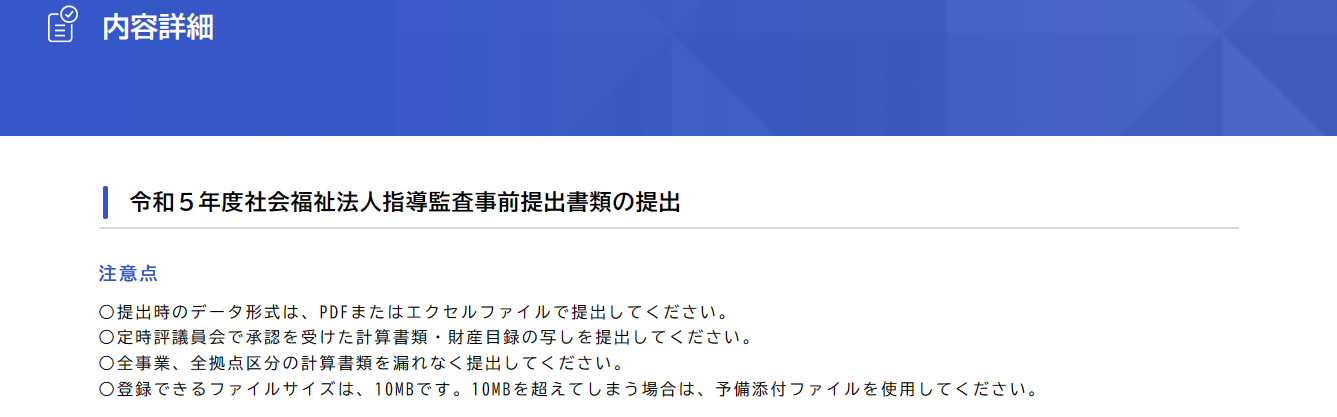 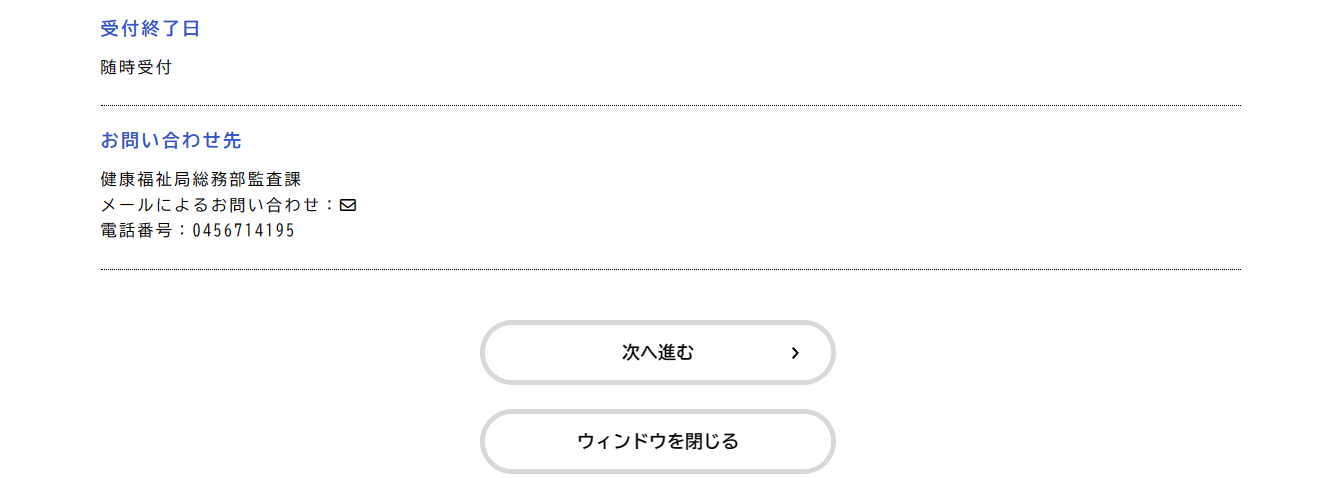 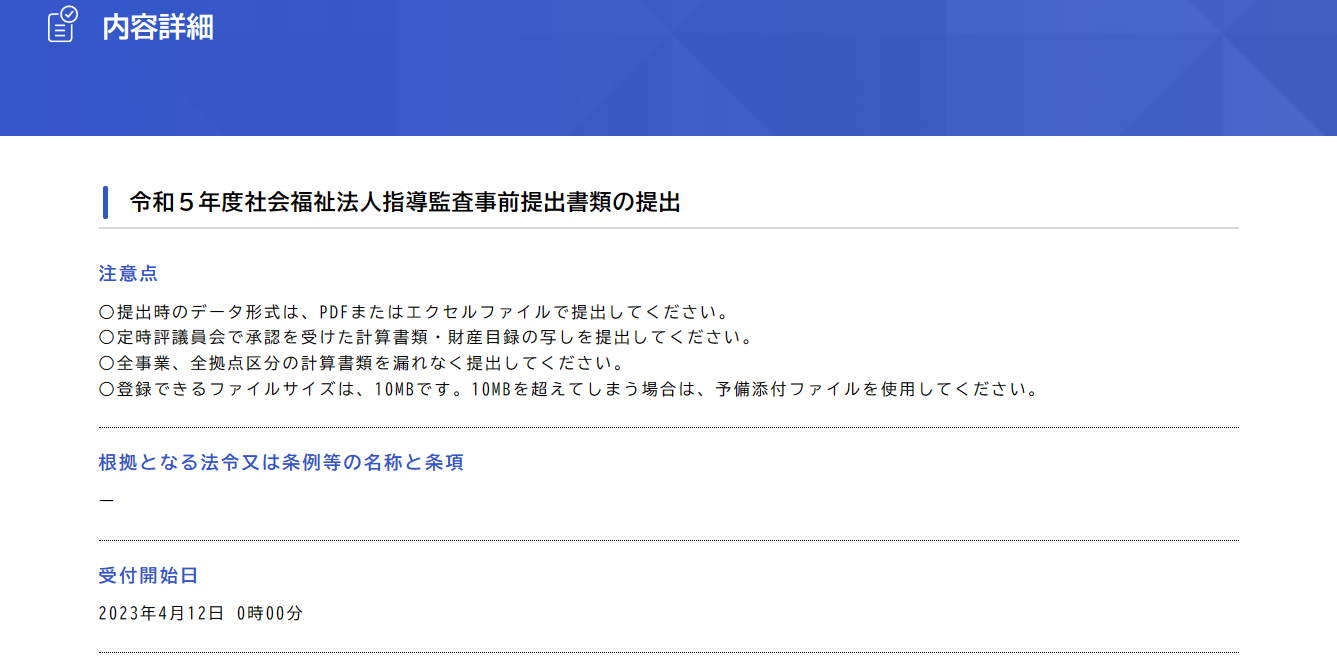 法人名及び指導監査予定日を入力してください。事前提出資料一覧に記載のある書類を『アップロードするファイルを選択』からそれぞれ選択し、添付してください。全ての書類のアップロードが完了しましたら、『次へ進む』を選びます。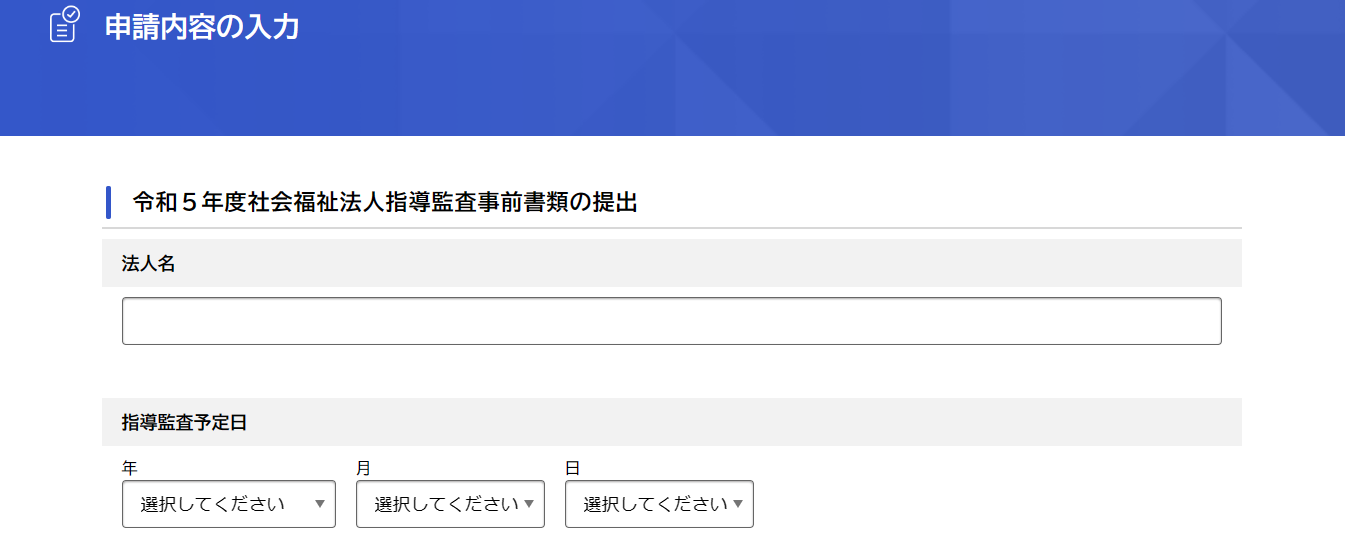 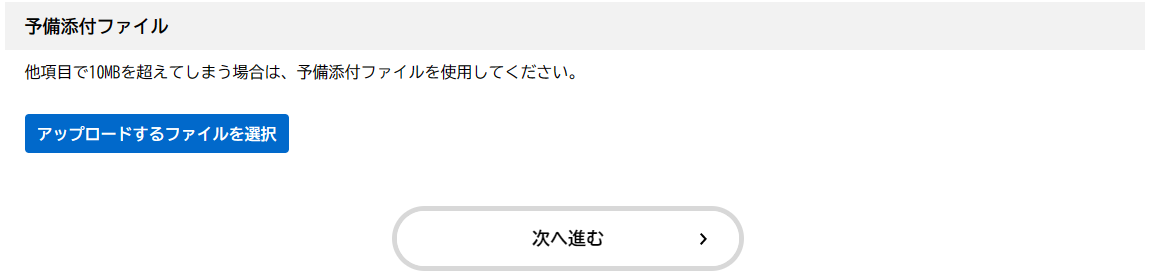 記入内容及び添付書類を確認後、『申請する』を選んでください。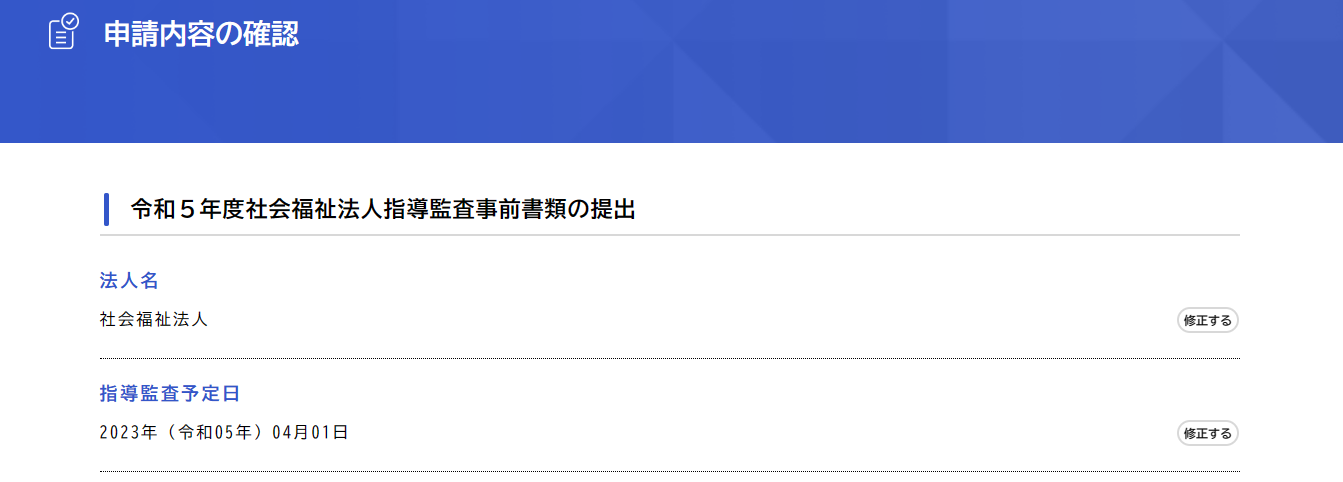 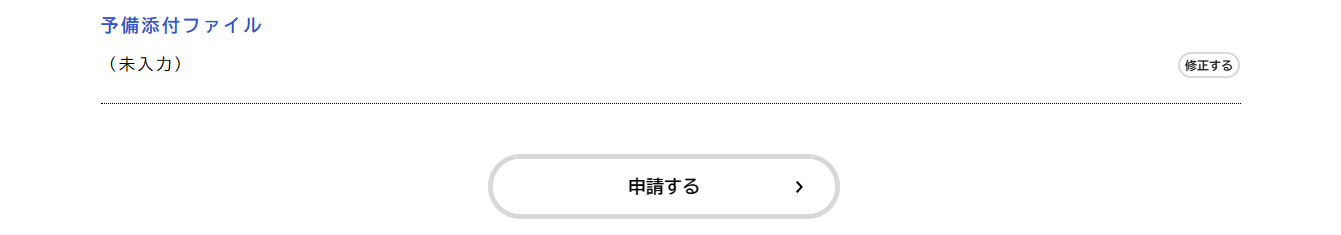 以上で事前提出資料書類の提出は終了です。　電子申請・届出システムの操作についてのお問い合わせは、下記サポートセンターへお問い合わせください。受付時間　平日9：00～17：00　電話番号　0120329478メールアドレス　support-center@shinsei.city.yokohama.lg.jp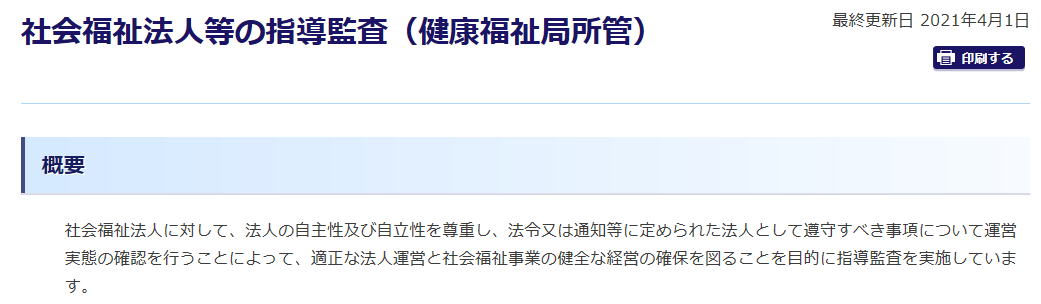 